6th grade ‘6to básico’AIM. To reforce preferences and food.Objetivo. Reforzar preferencias y comida.Paso a paso.1 Escribir en tu cuaderno de Inglés fecha y objetivo.2 Escribir  el título ‘Preferences and food’3 Escribir de subtÍtulo ‘vocabulary’4 Bajo el vocabulario escribir las siguientes palabras hacia abajo. Luego, con otro color, escribir en cada palabra su significado en español.  5 FINALMENTE, hacer una oración en Inglés con cada palabra. La oración debe decir si te gusta el alimento o no te gusta el alimento.Ejemplo. I LIKE PASTA. (me gusta la pasta)                  I DISLIKE PASTA (no me gusta la pasta)Para hacer las oraciones se escribe lo que está en el ejemplo, sólo se cambia la palabra que está subrayada, ya que es el alimento.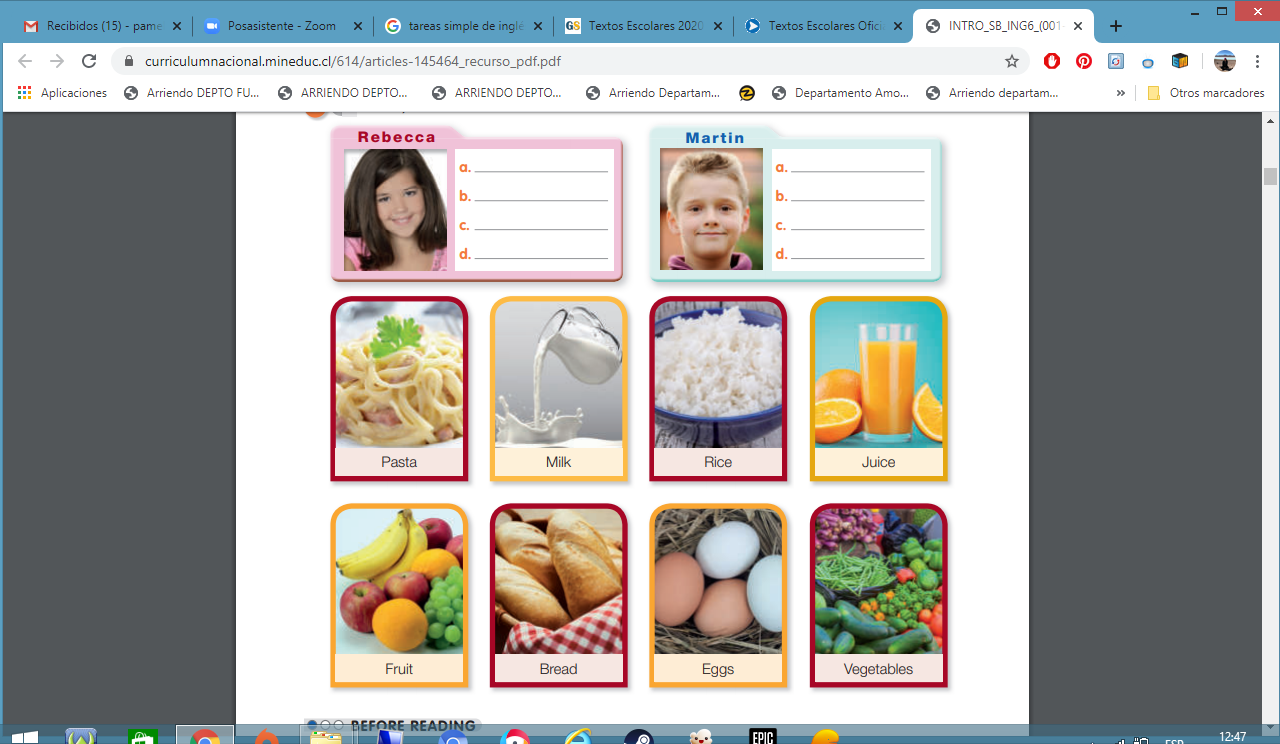 